ホームヘルパーの役割	利用者の方が、安心して日常生活が送られるよう、自立支援を目的にお世話をいたします。できることはご本人に、できないところをヘルパーがお手伝いいたしますホームヘルパーの仕事　身体介護　利用者本人の、身体に関する次のお世話をします食事介助 ・ 入浴介助 ・ 排泄介助 ・ 衣服の着脱介助 ・身体の清拭 ・ 体位変換 ・ 服薬管理の支援 ・ 通院（市内） ・買物などの介助、等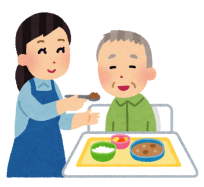 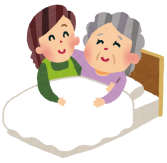 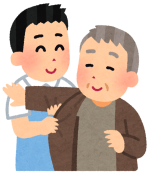 　家事援助調理　利用者のための食事の調理、配膳、食事の後片づけ、食品の管理を行います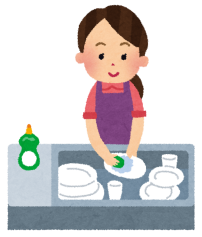 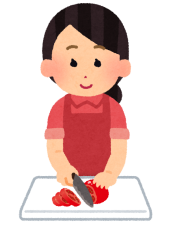 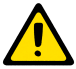 利用者以外の家族の調理は含まれません洗濯利用者の日常的な衣類の洗濯取り込み、整理などを行います利用者以外の家族の洗濯は含まれません	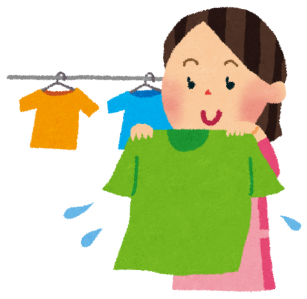 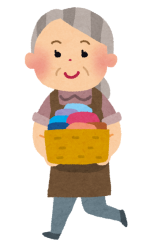 掃除利用者が日常生活で使用している居室、台所、トイレ、浴室などの掃除を行います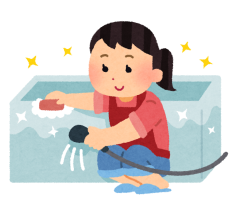 日常生活で使用していない居室の掃除は行いません年末の大掃除（窓ガラス、換気扇、電気器具の掃除など）普段行わないような掃除は含まれません買物日用品や食料品など生活必需品の買物を行います。買物に伴う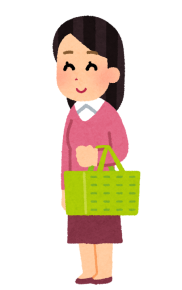 金銭管理には十分注意し、常に利用者に確認を得ながら行います。（レシート等での釣銭の確認をお願いいたします）薬の受け取り等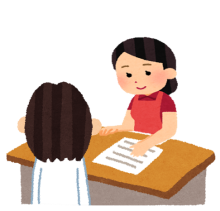 病院などへの薬の受け取りや、市役所などへの事務的な手続きなどを行います。　相談助言　日常生活での相談、助言を行います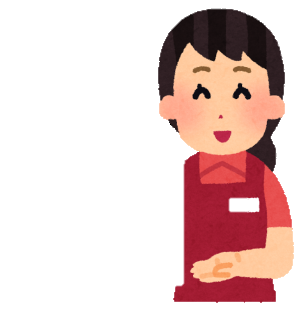 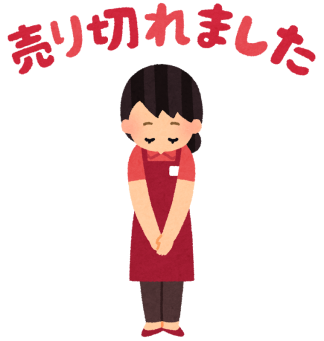 